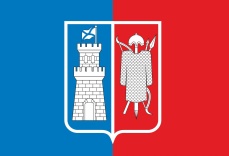 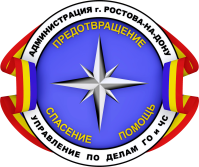 Администрация города Ростова-на-донуУправление по делам гражданской обороны и чрезвычайным ситуациямИ Н Ф О Р М И Р У Е Т :1 июня начался купальный сезон на водоемах городаПеред купальным сезоном обязательно посетите врача!Купайтесь только в разрешенных местах, 
на благоустроенных пляжах!Не купайтесь у крутых обрывистых берегов с сильным течением, в заболоченных и заросших растительностью местах!Не переохлаждайтесь и не перегревайтесь! Не купайтесь при температуре ниже 18 градусов  воды 
и ниже 22 градусов воздуха!Не купайтесь в грозу и штормовую погоду!Не подплывайте к проходящим судам, не взбирайтесь  
на технические предупредительные знаки!Не ныряйте в незнакомых местах, с лодок и обрывов!При катании на лодках или катерах необходимо использовать основное средство безопасности – спасательный жилет!НИ В КОЕМ СЛУЧАЕ НЕ ЗАХОДИТЕ В ВОДУ В СОСТОЯНИИ АЛКОГОЛЬНОГО ОПЬЯНЕНИЯ!НЕ ОСТАВЛЯЙТЕ ДЕТЕЙ БЕЗ ПРИСМОТРА ДАЖЕ 
НА МЕЛКОВОДЬЕ!В чрезвычайных ситуациях звоните с мобильного - «112»!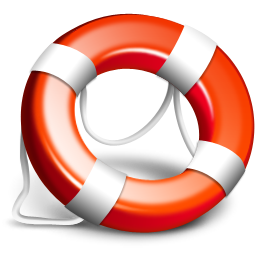 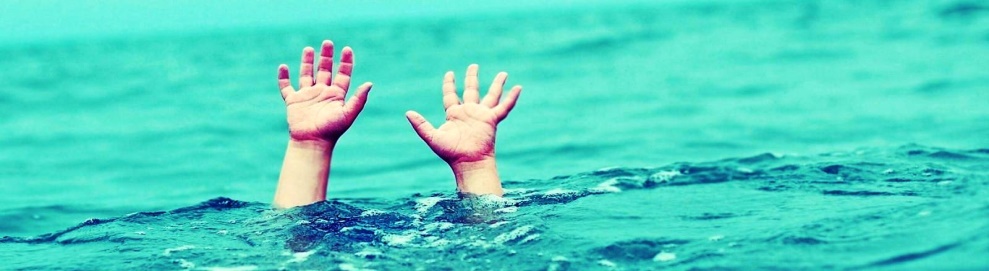 